Πρόσκληση Εκδήλωσης Ενδιαφέροντοςγια Μίσθωση Οχημάτων (CPV: 60171000-7), για τις ανάγκες της ΔΡΑΣΗΣ: Επιχορήγηση Ν.Π. ΑΜΚΕ Κέντρο Νέων Ηπείρου για την υλοποίηση του έργου «ESTIA 2021: Στεγαστικό πρόγραμμα για αιτούντες διεθνή προστασία» με Κωδικό MIS 5087323Έχοντας υπόψη:Τις διατάξεις του Ν. 4412/2016 (ΦΕΚ 147/Α΄) «∆ηµόσιες Συµβάσεις Έργων, Προµηθειών και Υπηρεσιών (προσαρµογή στις Οδηγίες 2014/24/ ΕΕ και 2014/25/ΕΕ)». Τις διατάξεις του Ν. 2859/2000 (ΦΕΚ 248/Α΄) «Κύρωση Κώδικα Φόρου Προστιθέµενης Αξίας».  Tην  µε αρ. 57654/22-05-2017 (ΦΕΚ 1781/Β΄) Απόφαση του Υπουργού Οικονοµίας και Ανάπτυξης ««Ρύθµιση των ειδικότερων θεµάτων λειτουργίας και διαχείρισης του Κεντρικού Ηλεκτρονικού Μητρώου ∆ηµοσίων Συµβάσεων (ΚΗΜ∆ΗΣ) του Υπουργείου Οικονοµίας και Ανάπτυξης». Τις κατευθυντήριες οδηγίες της Ενιαίας Ανεξάρτητης Αρχής ∆ηµοσίων Συµβάσεων. Την υπ' αρ. 1191/14-03-2017 (ΦΕΚ 969/Β’) Κοινή Υπουργική Απόφαση «Καθορισµός του χρόνου, τρόπου υπολογισµού της διαδικασίας παρακράτησης και απόδοσης της κράτησης 0,06% υπέρ της Αρχής Εξέτασης Προδικαστικών Προσφυγών (Α.Ε.Π.Π.), καθώς και των λοιπών λεπτοµερειών εφαρµογής της παραγράφου 3, του άρθρου 350 του ν. 4412/2016». Το από 18/3/2015 Καταστατικό της ΑΜΚΕ – Κέντρο Νέων Ηπείρου, όπως έχει τροποποιηθεί και ισχύει.Το απόσπασμα πρακτικού της αρίθμ. 1/26-2-2021 συνεδρίασης του ΔΣ της ΑΜΚΕ ΚΝΗ περί εξουσιοδότησης υπογραφής του Προέδρου.Την αρίθμ. 552/25-02-2021 Συμφωνία Επιδότησης της Δράσης «Επιχορήγηση Ν.Π.  ΑΜΚΕ Κέντρο Νέων Ηπείρου για την υλοποίηση του έργου ESTIA 2021: Στεγαστικό πρόγραμμα για αιτούντες διεθνή προστασία» με Κωδικό ΟΠΣ 5087323 από το Πρόγραμμα Δημοσίων Επενδύσεων του Υπουργείου Μετανάστευσης και Ασύλου και δύναται να βαρύνει τον προϋπολογισμό του Μηχανισμού Έκτακτης Στήριξης του Ταμείου Ασύλου Μετανάστευσης και Ένταξης της Ευρωπαϊκής Ένωσης. Την με αρ. YCE/21/PR/013/APR – 21/04/2021 Απόφαση Έγκρισης Δαπάνης.Την με αρ. YCE/21/PR/013/APR2 – 21/04/2021 Απόφαση Έγκρισης Δαπάνης.Τις  διατάξεις του ν.4412/2016, και ιδίως το άρθρο 32, παρ. 2, περ. α και την παρ. 10 του αρ. 6 του ν. 4412/16 περί παρέκκλισης των κείμενων διατάξεων.Την με αρ. YCE/21/PR/013/APR-Proc  - 21/4/2021 Απόφαση Έγκρισης Διαδικασιών Την άμεση και επιτακτική ανάγκη για Μίσθωση Οχημάτων για τις ανάγκες της ΑΜΚΕ ΚΝΗ στα πλαίσια της Δράσης «Επιχορήγηση Ν.Π.  ΑΜΚΕ Κέντρο Νέων Ηπείρου για την υλοποίηση του έργου ESTIA 2021: Στεγαστικό πρόγραμμα για αιτούντες διεθνή προστασία», με κωδικό MIS 5087323.ΑΡΘΡΟ 1ο : ΑΝΤΙΚΕΙΜΕΝΟ ΤΗΣ ΠΡΟΣΚΛΗΣΗΣΑντικείμενο της Πρόσκλησης Εκδήλωσης Ενδιαφέροντος, είναι η Μίσθωση Οχημάτων (CPV: 60171000-7) για τις ανάγκες της Δράσης «Επιχορήγηση Ν.Π. ΑΜΚΕ Κέντρο Νέων Ηπείρου για την υλοποίηση του έργου «ESTIA 2021: Στεγαστικό πρόγραμμα για αιτούντες διεθνή προστασία» με Κωδικό MIS 5087323, συνολικού προϋπολογισμού τεσσάρων χιλιάδων εξακοσίων  ευρώ (16.120,00€) (συμπεριλαμβανομένου Φ.Π.Α. 24%) τα οποία θα διατεθούν από τις πιστώσεις του προϋπολογισμού του ως άνω έργου.Το ανωτέρω ποσό κατανέμεται ως εξής:ΑΡΘΡΟ 2ο : ΓΕΝΙΚΟΙ ΟΡΟΙ ΠΡΟΣΦΟΡΩΝ(Δυνατότητα υποβολής – ισχύς – κριτήριο κατακύρωσης – νόμισμα – γλώσσα)Παρέχεται η δυνατότητα για υποβολή προσφοράς για ένα ή και για περισσότερα τμήματα, όπως αναλύονται στον πίνακα του άρθρου 1 της παρούσας. Τα τμήματα είναι αυτοτελή και η προσφορά πρέπει να υποβάλλεται ξεχωριστά για κάθε τμήμα.Κριτήριο ανάθεσης κάθε τμήματος θα είναι η πλέον συμφέρουσα από οικονομική άποψη προσφορά βάσει τιμής για το σύνολο της ποσότητας.Προσφορές οι οποίες αναφέρονται σε μέρος και όχι στο σύνολο των  απαιτούμενων ποσοτήτων, ανά τμήμα, δεν θα λαμβάνονται υπόψη. Ισχύς προσφορών : Οι προσφορές θα ισχύουν και θα δεσμεύουν τον προσφέροντα, έως 30/5/2021 από την επομένη της διενέργειας της παρούσας Πρόσκλησης Εκδήλωσης Ενδιαφέροντος. Αντιπροσφορές ή εναλλακτικές προσφορές δεν γίνονται δεκτές και απορρίπτονται.Το νόμισμα που θα χρησιμοποιείται είναι το ευρώ. Τα τιμολόγια των αναδόχων θα είναι σε ευρώ. Η καταβολή των αμοιβών τους θα γίνεται στην Ελλάδα σε ευρώ.Τα έγγραφα που απαιτούνται για τη διενέργεια της Πρόσκλησης Εκδήλωσης Ενδιαφέροντος και τη συμμετοχή σε αυτή,  καθώς και  η σύμβαση ή οι συμβάσεις που θα προκύψουν, συντάσσονται στην ελληνική γλώσσα.Η μη έγκαιρη υποβολή των προσφορών συνιστά λόγο αποκλεισμού του προμηθευτή από το διαγωνισμό. ΑΡΘΡΟ 3ο  :  ΔΙΑΡΚΕΙΑ ΣΥΜΒΑΣΗΣ(Άρθρο 53 παρ 2 εδ. ια και άρθρο 217 του Ν.4412/2016)Η ισχύς της σύμβασης θα ξεκινά από την υπογραφή της και θα λήγει στις 31/12/2021.ΑΡΘΡΟ 4ο  : ΔΙΚΑΙΩΜΑ ΣΥΜΜΕΤΟΧΗΣΔικαίωμα συμμετοχής στο διαγωνισμό έχουν όλα τα φυσικά και νομικά πρόσωπα, ημεδαπά ή αλλοδαπά, οι συνεταιρισμοί  και οι ενώσεις προμηθευτών που υποβάλλουν κοινή προσφορά.ΑΡΘΡΟ 5ο :   ΧΡΟΝΟΣ ΙΣΧΥΟΣ ΠΡΟΣΦΟΡΩΝ(Άρθρο 97 του Ν.4412/2016)Η προσφορά ισχύει και δεσμεύει τον προσφέροντα για χρονικό διάστημα έως 30/5/2021 από την επομένη της διενέργειας της παρούσας πρόσκλησης εκδήλωσης ενδιαφέροντος. Προσφορά που ορίζει χρόνο ισχύος μικρότερο του ανωτέρω αναφερόμενου, απορρίπτεται ως απαράδεκτη.Για τυχόν παράταση της ισχύος της προσφοράς, εφαρμόζονται τα αναφερόμενα στην παρ 4 του άρθρου 97 του Ν.4412/2016.ΑΡΘΡΟ 6ο   :   ΚΡΙΤΗΡΙΟ ΑΝΑΘΕΣΗΣ(Άρθρο 86 Ν.4412/2016)Κριτήριο για την ανάθεση της σύμβασης θα είναι η χαμηλότερη τιμή και για το σύνολο της ποσότητας, ανά τμήμα.ΑΡΘΡΟ 7ο:  ΤΟΠΟΣ ΚΑΙ ΧΡΟΝΟΣ ΥΠΟΒΟΛΗΣ ΠΡΟΣΦΟΡΩΝ  Τόπος / χρόνος υποβολής προσφορώνΟι ενδιαφερόμενοι, φυσικά πρόσωπα ή εταιρίες, παρακαλούνται να υποβάλουν με e-mail ή αυτοπροσώπως, εντός πέντε (5) ημερών, τις προσφορές τους στο procurement@youthcenterofepirus.org ή στο υποκατάστημα της ΑΜΚΕ Κέντρο Νέων Ηπείρου, Καπλάνη 10, 45441 Ιωάννινα. Καταληκτική ημερομηνία κατάθεσης προσφορών ορίζεται η 26-4-2021 και ώρα 11:00 π.μ., μετά το πέρας της οποίας ουδεμία αίτηση γίνεται δεκτή.Οι υποψήφιοι προμηθευτές καλούνται να προσκομίσουν μαζί με την οικονομική προσφορά τα εξής δικαιολογητικά:1.	Απόσπασμα ποινικού μητρώου ή Υπεύθυνη Δήλωση ως απόδειξη για τη μη συνδρομή των λόγων αποκλεισμού της παραγράφου 1 του άρθρου 73 του Ν. 4412/16, δηλ. ότι δεν έχουν καταδικαστεί για τα αδικήματα της παρ. 1 άρθρου 73.3.	Πιστοποιητικά που εκδίδονται από τις αρμόδιες κατά περίπτωση Αρχές, από τα οποία να προκύπτει ότι ο οικονομικός φορέας είναι ενήμερος ως προς τις υποχρεώσεις τους που αφορούν τις εισφορές κοινωνικής ασφάλισης κύριας και επικουρικής, το οποίο να καλύπτει την ημερομηνία υποβολής της προσφοράς .4.	Πιστοποιητικό από αρμόδια αρχή από το οποίο να προκύπτει ότι ο οικονομικός φορέας είναι ενήμερος ως προς τις φορολογικές υποχρεώσεις του, το οποίο να καλύπτει την ημερομηνία υποβολής της προσφοράς.5.	Στις περιπτώσεις που ο οικονομικός φορέας είναι νομικό πρόσωπο και υποχρεούται, κατά την κείμενη νομοθεσία, να δηλώνει την εκπροσώπηση και τις μεταβολές της σε αρμόδια αρχή (πχ ΓΕΜΗ)προσκομίζει σχετικό πιστοποιητικό ισχύουσας εκπροσώπησης, το οποίο πρέπει να έχει εκδοθεί έως τριάντα (30) εργάσιμες ημέρες πριν από την υποβολή του. Στις λοιπές περιπτώσεις τα κατά περίπτωση νομιμοποιητικά έγγραφα νόμιμης εκπροσώπησης (όπως καταστατικά, αντίστοιχα ΦΕΚ, συγκρότηση Δ.Σ. σε σώμα, σε περίπτωση Α.Ε., κλπ., ανάλογα με τη νομική μορφή του  οικονομικού φορέα), συνοδευόμενα από υπεύθυνη δήλωση του νόμιμου εκπροσώπου ότι εξακολουθούν να ισχύουν κατά την υποβολή τους.Για την απόδειξη της νόμιμης σύστασης και των μεταβολών του νομικού προσώπου, εφόσον αυτή προκύπτει από πιστοποιητικό αρμόδιας αρχής (πχ γενικό πιστοποιητικό του ΓΕΜΗ), αρκεί η υποβολή αυτού, εφόσον έχει εκδοθεί έως τρεις (3) μήνες πριν από την υποβολή του. Στις λοιπές περιπτώσεις τα κατά περίπτωση νομιμοποιητικά έγγραφα νόμιμης σύστασης και μεταβολών (όπως καταστατικά, πιστοποιητικά μεταβολών, αντίστοιχα ΦΕΚ, κλπ., ανάλογα με τη νομική μορφή του οικονομικού φορέα), συνοδευόμενα από υπεύθυνη δήλωση του νόμιμου εκπροσώπου ότι εξακολουθούν να ισχύουν κατά την υποβολή τους.ΑΡΘΡΟ 8ο  :  ΕΚΤΕΛΕΣΗ ΠΡΟΜΗΘΕΙΩΝΕίδος – Ποσότητα-Εκτιμώμενος Προϋπολογισμός Ποιότητα (Τεχνικές προδιαγραφές)Ποιότητα (Τεχνικές προδιαγραφές)Τα είδη όπως αυτά αναφέρονται αναλυτικά στο άρθρο 2 θα πρέπει να πληρούν επίσης τις παρακάτω Τεχνικές Προδιαγραφές : •	Τα οχήματα θα πρέπει να πληρούν  όλες τις προδιαγραφές και όρους ασφαλείας (ενδεικτικά ΚΤΕΟ, SERVICE).•	Ασφάλεια προς τρίτους: α) για θάνατο και σωματικές βλάβες μέχρι το ελάχιστο από την Ελληνική νομοθεσία οριζόμενο ποσό. β) για υλικές ζημιές μέχρι το ελάχιστο από την Ελληνική νομοθεσία οριζόμενο ποσό.•	Η Αναθέτουσα Αρχή δεν θα ευθύνεται για τις φθορές που δημιουργούνται στα οχήματα από τη συνήθη χρήση τους και δεν θα βαρύνεται με έξοδα συντήρησής τους συμπεριλαμβανομένου του συστήματος πέδησης.•	Οδική βοήθεια όλο το 24ωρο που να καλύπτει και τις παρακάτω περιπτώσεις:a) Βοήθεια στην επαναλειτουργία της μπαταρίας του οχήματοςb) Αλλαγή ελαστικού με χρήση της ρεζέρβας και μεταφορά του ακινητοποιημένου οχήματος στο πλησιέστερο συνεργείο.•	Συντήρηση του αυτοκινήτου.•	Προστασία Θραύσης Κρυστάλλων (Windscreen Protection).•	Κιτ αντιολισθητικών αλυσίδων διαθέσιμο εντός των οχημάτων.•	Όλα τα οριζόμενα από το νόμο πρόσθετα (ενδεικτικά πυροσβεστήρας, φαρμακείο, τρίγωνο, κτλπ)•	Τα ελαστικά του οχήματος θα πρέπει να είναι καινούρια ή σε άριστη κατάσταση (λιγότερο από 20% φθορά).•	Θα μπορούν να οριστούν απεριόριστοι οδηγοί για το κάθε όχημαΚινητήρας•	Να είναι σύγχρονος, νέας αντιρρυπαντικής τεχνολογίας σύμφωνα με τις απαιτήσεις  EURO.•	Η ιπποδύναμη του κινητήρα να είναι επαρκής και  τουλάχιστον 60hp•	Να είναι εφοδιασμένο με σύστημα ακινητοποίησης κινητήρα (IMMOBILIZER).Τροχοί – Ελαστικά•	Το όχημα πρέπει να έχει τουλάχιστον 4 τροχούς με ελαστικά, κατάλληλα για πορεία και σε άσφαλτο και σε χωματόδρομο και να μην προέρχονται από αναγόμωση. Να υπάρχει πλήρης εφεδρικός τροχός, τοποθετημένος σε ευπρόσιτο και ασφαλές  σημείο των οχημάτων μαζί με τα απαραίτητα εργαλεία.Αμάξωμα•	Για την είσοδο/έξοδο των επιβαινόντων του πενταθέσιου οχήματος, να υπάρχουν τέσσερις (4) πόρτες και όλες οι πόρτες να κλειδώνουν με κλειδαριές ασφαλείας.•	Να διαθέτει αερόσακο (AIRBAG) οδηγού και συνοδηγού. Επιπλέον το κάθισμα του οδηγού να είναι ρυθμιζόμενο καθ’ ύψος και ως προς την κλίση της πλάτης.•	Να υπάρχει σύστημα κλιματισμού (AIRCONDITION) επαρκούς απόδοσης και σε εξωτερική θερμοκρασία -5οC.•	Το πώμα της δεξαμενής καυσίμου να κλειδώνει (με κλειδί ασφαλείας), εφόσον δεν ασφαλίζει με διαφορετικό τρόπο. Συστήματα φωτισμού, οργάνων, οπτικής  - Γενικός εξοπλισμός - Παρελκόμενα•	Το όχημα να είναι εφοδιασμένο με όλα τα απαιτούμενα από τον ΚΟΚ εξαρτήματα, συστήματα φωτισμού και οπτικής-ηχητικής σήμανσης, καθώς και με φώτα οπισθοπορείας, φλας στάθμευσης, προβολείς ομίχλης καθώς και με πλήρη σειρά εργαλείων.Χρόνος ΠαραλαβήςΗ προμήθεια θα γίνει εντός τριών ημερών από την ανάθεση, από την ΑΜΚΕ ΚΝΗ στην αποθήκη που διατηρεί στην ΒΙΠΕ Ιωαννίνων για τις ανάγκες της Δράσης  Επιχορήγηση Ν.Π. ΑΜΚΕ Κέντρο Νέων Ηπείρου για την υλοποίηση του έργου «ESTIA 2021: Στεγαστικό πρόγραμμα για αιτούντες διεθνή προστασία» με Κωδικό MIS 5087323,Στην περίπτωση που, για οποιονδήποτε λόγο, ο/οι προμηθευτής/τες αρνείται, παραλείψει ή καθυστερήσει τις παραδόσεις οι υπάλληλοι οφείλουν να ενημερώνουν άμεσα εγγράφως τον αρμόδιο Υπεύθυνο Οικονομικού της ΑΜΚΕ ΚΝΗ, ώστε αυτός να προβεί στις δέουσες ενέργειες.ΑΡΘΡΟ 9ο :  ΧΡΗΜΑΤΟΔΟΤΗΣΗ ΤΗΣ ΣΥΜΒΑΣΗΣ- ΠΛΗΡΩΜΗ ΑΝΑΔΟΧΟΥ, ΦΟΡΟΙ, ΚΡΑΤΗΣΕΙΣΧρηματοδότηση  (Άρθρο 53 παρ 2 εδ.ζ Ν.4412/2016)Η δαπάνη βαρύνει τον προϋπολογισμό της Δράσης Επιχορήγηση Ν.Π. ΑΜΚΕ Κέντρο Νέων Ηπείρου για την υλοποίηση του έργου «ESTIA 2021: Στεγαστικό πρόγραμμα για αιτούντες διεθνή προστασία» με Κωδικό MIS 5087323, σύμφωνα με την αριθμ. YCE/21/PR/013/APR - 21-04-2021 Απόφαση Έγκρισης Δαπάνης ποσού έξι χιλιάδων εβδομήντα έξι ευρώ (6.076,00€), συμπεριλαμβανομένου Φ.Π.Α. 24% και σύμφωνα με την αριθμ. YCE/21/PR/013/APR2 - 21-04-2021 Απόφαση Έγκρισης Δαπάνης ποσού δέκα χιλιάδων σαράντα τεσσάρων ευρώ (10.044,00€), συμπεριλαμβανομένου Φ.Π.Α. 24%Φόροι - ΚρατήσειςΟι νόμιμες κρατήσεις υπέρ τρίτων, όπως κάθε φορά ισχύουν θα βαρύνουν τον προμηθευτή. Ειδικότερα η αμοιβή του αναδόχου υπόκειται στις ακόλουθες κρατήσεις :  1. Κράτηση ύψους 0,07%  υπέρ της Ενιαίας Ανεξάρτητης Αρχής Δημοσίων Συμβάσεων, σύμφωνα με το άρθρο 375, παρ. 7 του ν. 4412/2016,  η οποία υπολογίζεται επί της αξίας κάθε πληρωμής προ φόρων και κρατήσεων της αρχικής, καθώς και κάθε συμπληρωματικής σύμβασης για τις συμβάσεις ύψους μεγαλύτερου ή ίσου των χιλίων (1.000,00) ευρώ προ ΦΠΑ.  Η εν λόγω κράτηση επιβαρύνεται με χαρτόσημο 3% και εισφορά υπέρ Ο.Γ.Α. 20% επί της αξίας του τέλους χαρτοσήμου.2. Κράτηση ύψους 0,06%, υπέρ της Αρχής Εξέτασης Προδικαστικών Προσφυγών, η οποία επιβάλλεται επί της συνολικής αξίας κάθε αρχικής, τροποποιητικής ή συμπληρωματικής σύμβασης προ φόρων και κρατήσεων. Επί του ποσού της κράτησης 0,06% υπέρ της Αρχής Εξέτασης Προδικαστικών Προσφυγών διενεργείται κράτηση τέλους χαρτοσήμου 3%, πλέον εισφοράς 20% υπέρ Ο.Γ.Α.Πληρωμή αναδόχου/ Δικαιολογητικά πληρωμής (άρθρο 200 παρ. 5 Ν. 4412/2016)Η πληρωμή της αξίας της ποσότητας των προϊόντων, στον Προμηθευτή θα γίνεται τμηματικά μετά την οριστική, ποιοτική και ποσοτική παραλαβή των παραδοθέντων προϊόντων από την αρμόδια Επιτροπή Παραλαβής και με την προσκόμιση  των νόμιμων δικαιολογητικών μέσα σε εύλογο χρόνο απαραίτητο για την έκδοση των σχετικών ενταλμάτων πληρωμής.Απαιτούμενα δικαιολογητικά για την πληρωμή του Προμηθευτή είναι :Τιμολόγιο Πώλησης (το οποίο θα κατατίθεται στον Υπεύθυνο Οικονομικών της ΑΜΚΕ ΚΝΗ), με μέριμνα του προμηθευτήΑποδεικτικό φορολογικής και ασφαλιστικής ενημερότηταςΠοινικό ΜητρώοΠρωτόκολλο οριστικής, ποιοτικής και ποσοτικής παραλαβής.Κάθε άλλο δικαιολογητικό που τυχόν ήθελε ζητηθεί από τον υπεύθυνο που διενεργεί τον έλεγχο και την πληρωμή της δαπάνηςΗ αμοιβή του αναδόχου επιβαρύνεται με τις νόμιμες κρατήσεις, σύμφωνα με τα οριζόμενα στην προηγούμενη παράγραφοΑΡΘΡΟ 10ο  :  ΣΥΜΒΑΤΙΚΟ ΠΛΑΙΣΙΟ – ΕΦΑΡΜΟΣΤΕΑ ΝΟΜΟΘΕΣΙΑΚατά την εκτέλεση της σύμβασης εφαρμόζονται οι διατάξεις του ν. 4412/2016, οι όροι της παρούσας πρόσκλησης και συμπληρωματικά ο Αστικός Κώδικας. ΑΡΘΡΟ 11ο  :  ΟΡΟΙ ΕΚΤΕΛΕΣΗΣ ΤΗΣ ΣΥΜΒΑΣΗΣΚατά την εκτέλεση της σύμβασης ο ανάδοχος υποχρεούται να τηρεί τις υποχρεώσεις του που απορρέουν από τις διατάξεις της περιβαλλοντικής, κοινωνικοασφαλιστικής και εργατικής νομοθεσίας, που έχουν θεσπισθεί με το δίκαιο της Ένωσης, το εθνικό δίκαιο, συλλογικές συμβάσεις ή διεθνείς διατάξεις περιβαλλοντικού, κοινωνικού και εργατικού δικαίου, οι οποίες απαριθμούνται στο Παράρτημα X του Προσαρτήματος Α΄ του Ν.4412/2016. Η τήρηση των εν λόγω υποχρεώσεων ελέγχεται και βεβαιώνεται από τα όργανα που επιβλέπουν την εκτέλεση της σύμβασης και τις αρμόδιες δημόσιες αρχές και υπηρεσίες που ενεργούν εντός των ορίων της ευθύνης και της αρμοδιότητάς τους. ΑΡΘΡΟ 12ο :  ΚΑΤΑΓΓΕΛΙΑ ΤΗΣ ΣΥΜΒΑΣΗΣΗ Αναθέτουσα Αρχή μπορεί, με τις προϋποθέσεις που ορίζουν οι κείμενες διατάξεις, να καταγγείλει τη σύμβαση κατά τη διάρκεια της εκτέλεσής της, εφόσον η σύμβαση έχει υποστεί ουσιώδη τροποποίηση, κατά την έννοια της παρ. 4 του άρθρου 132 του ν. 4412/2016, που θα απαιτούσε νέα διαδικασία σύναψης σύμβασης.Ο Πρόεδρος της ΑΜΚΕΚέντρο Νέων ΗπείρουΘωμάς Τσίκος-ΤσερμελήςΠΑΡΑΡΤΗΜΑ Ι  - ΟΙΚΟΝΟΜΙΚΗ ΠΡΟΣΦΟΡΑ (Υπόδειγμα )(Ανήκει στην  Πρόσκληση Εκδήλωσης Ενδιαφέροντος)(Υποβάλλεται για κάθε τμήμα ξεχωριστά)Προς:ΑΜΚΕ ΚΕΝΤΡΟ ΝΕΩΝ ΗΠΕΙΡΟΥΔιεύθυνση: Bήσσανη, Πωγωνίου, Ελλάδαemail: procurement@youthcenterofepirus.org 	                                         Web site: www.youthcenterofepirus.org     ΣΤΟΙΧΕΙΑ ΥΠΟΨΗΦΙΟΥ ΠΡΟΜΗΘΕΥΤΗ προμηθευτηΟ υπογράφων........................................................δηλώνω ότι για την Μίσθωση οχημάτων για τις ανάγκες της Δράσης «Επιχορήγηση Ν.Π. ΑΜΚΕ Κέντρο Νέων Ηπείρου για την υλοποίηση του έργου «ESTIA 2021: Στεγαστικό πρόγραμμα για αιτούντες διεθνή προστασία» με Κωδικό MIS 5087323,  σύμφωνα με τους όρους της παρούσας Πρόσκλησης Εκδήλωσης Ενδιαφέροντος, τους οποίους έλαβα γνώση και αποδέχομαι ανεπιφύλακτα, υποβάλλω οικονομική προσφορά,   ως εξής: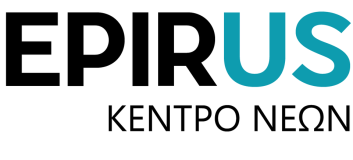 ΑΜΚΕ ΚΕΝΤΡΟ ΝΕΩΝ ΗΠΕΙΡΟΥΔιεύθυνση: Bήσσανη, Πωγωνίου, Ελλάδαemail: info@youthcenterofepirus.org 	                                         Web site: www.youthcenterofepirus.org ΑΜΚΕ ΚΕΝΤΡΟ ΝΕΩΝ ΗΠΕΙΡΟΥΔιεύθυνση: Bήσσανη, Πωγωνίου, Ελλάδαemail: info@youthcenterofepirus.org 	                                         Web site: www.youthcenterofepirus.org ΑΜΚΕ ΚΕΝΤΡΟ ΝΕΩΝ ΗΠΕΙΡΟΥΔιεύθυνση: Bήσσανη, Πωγωνίου, Ελλάδαemail: info@youthcenterofepirus.org 	                                         Web site: www.youthcenterofepirus.org ΑΜΚΕ ΚΕΝΤΡΟ ΝΕΩΝ ΗΠΕΙΡΟΥΔιεύθυνση: Bήσσανη, Πωγωνίου, Ελλάδαemail: info@youthcenterofepirus.org 	                                         Web site: www.youthcenterofepirus.org Ιωάννινα,  21/4/2021  Aριθμ. Πρωτ. :  YCE/21/PR/013/RFQΙωάννινα,  21/4/2021  Aριθμ. Πρωτ. :  YCE/21/PR/013/RFQΠΡΟΣ :Υποψήφιους ΠρομηθευτέςΑ/Α ΤΜΗΜΑΤΟΣΕΙΔΟΣΕΝΔΕΙΚΤΙΚΗ ΠΟΣΟΤΗΤΑ μήνες ενοικίασηςΠΡΟΫΠΟΛΟΓΙΣΘΕΙΣΑ
ΑΞΙΑ Μηνιαία(ΕΥΡΩ ΧΩΡΙΣ Φ.Π.Α.)Συνολική ΠΡΟΫΠΟΛΟΓΙΣΘΕΙΣΑ
ΑΞΙΑ (ΕΥΡΩ ΧΩΡΙΣ Φ.Π.Α.) Φ.Π.Α. 24%ΠΡΟΫΠΟΛΟΓΙΣΘΕΙΣΑ
ΑΞΙΑ (ΕΥΡΩ ΜΕ Φ.Π.Α.)1.ΙΧ 7-θέσιο8612,50€4.900,00€1.176,00€6.076,00€2.Επιβατικό 5-θέσιο SUV 81.012,50€8.100,00€1.944,00€1.0044,00€Σύνολα:Σύνολα:Σύνολα:Σύνολα:13.000,00€3.120,00€16.120,00Α/Α ΤΜΗΜΑΤΟΣΕΙΔΟΣΕΝΔΕΙΚΤΙΚΗ ΠΟΣΟΤΗΤΑ μήνες ενοικίασηςΠΡΟΫΠΟΛΟΓΙΣΘΕΙΣΑ
ΑΞΙΑ Μηνιαία(ΕΥΡΩ ΧΩΡΙΣ Φ.Π.Α.)Συνολική ΠΡΟΫΠΟΛΟΓΙΣΘΕΙΣΑ
ΑΞΙΑ (ΕΥΡΩ ΧΩΡΙΣ Φ.Π.Α.) Φ.Π.Α. 24%ΠΡΟΫΠΟΛΟΓΙΣΘΕΙΣΑ
ΑΞΙΑ (ΕΥΡΩ ΜΕ Φ.Π.Α.)1.ΙΧ 7-θέσιο8612,50€4.900,00€1.176,00€6.076,00€2.Επιβατικό 5-θέσιο SUV 81.012,50€8.100,00€1.944,00€1.0044,00€Σύνολα:Σύνολα:Σύνολα:Σύνολα:13.000,00€3.120,00€16.120,00Για το Τμήμα 1 :  7-θέσιο όχημα-ΙΧ επιβατικό όχηµα 7 θέσεων.-ABS, Σύστηµα Αντιµπλοκαρίσµατος Τροχών-Χρονολογία πρώτης κυκλοφορίας 2009 ή μεταγενέστερη.-Χιλιόμετρα λιγότερα από 100.000 km-Βενζινοκινητήρας έως 1400cc-5 πόρτεςΓια το Τμήμα 2: Επιβατικό 5-θέσιο SUV-ΙΧ επιβατικό SUV όχηµα 5 θέσεων.-ABS, Σύστηµα Αντιµπλοκαρίσµατος Τροχών-Χρονολογία πρώτης κυκλοφορίας 2010 ή μεταγενέστερη.-Χιλιόμετρα λιγότερα από 100.000 km-Βενζινοκινητήρας έως 1600cc-5 πόρτεςΕΤΑΙΡΙΚΗΕΠΩΝΥΜΙΑΕΤΑΙΡΙΚΗ ΜΟΡΦΗΔΔΓΗΓΕΠΑΓΓΕΛΜΑΤΙΚΗ ΔΡΑΣΤΗΡΙΟΤΗΤΑΟΝΟΜΑΤΕΠΩΝΥΜΟ ΝΟΜΙΜΟΥ ΕΚΠΡΟΣΩΠΟΥΑ.Φ.Μ. – Δ.Ο.Υ.ΔΙΕΥΘΥΝΣΗΠΟΛΗΤΗΛΕΦΩΝΟ / ΦΑΞ / E-MAILΤΜΗΜΑ ΓΙΑ ΤΟ ΟΠΟΙΟ ΓΙΝΕΤΑΙ Η ΠΡΟΣΦΟΡΑΛΗΞΗ ΟΙΚΟΝΟΜΙΚΗΣ ΠΡΟΣΦΟΡΑΣΈως τις 30-5-2021 από την επομένη της διενέργειας της Πρόκλησης Εκδήλωσης ΕνδιαφέροντοςΑ/Α ΤΜΗΜΑΤΟΣΕΙΔΟΣΕΝΔΕΙΚΤΙΚΗ ΠΟΣΟΤΗΤΑ μήνες ενοικίασηςΑΞΙΑ Μηνιαία(ΕΥΡΩ ΧΩΡΙΣ Φ.Π.Α.)Συνολική 
ΑΞΙΑ (ΕΥΡΩ ΧΩΡΙΣ Φ.Π.Α.) Φ.Π.Α. 24%ΑΞΙΑ (ΕΥΡΩ ΜΕ Φ.Π.Α.)2.Επιβατικό 5-θέσιο SUV 8Σύνολα:Σύνολα:Σύνολα:Σύνολα:Α/Α ΤΜΗΜΑΤΟΣΕΙΔΟΣΕΝΔΕΙΚΤΙΚΗ ΠΟΣΟΤΗΤΑ μήνες ενοικίασηςΑΞΙΑ Μηνιαία(ΕΥΡΩ ΧΩΡΙΣ Φ.Π.Α.)Συνολική 
ΑΞΙΑ (ΕΥΡΩ ΧΩΡΙΣ Φ.Π.Α.) Φ.Π.Α. 24%ΑΞΙΑ (ΕΥΡΩ ΜΕ Φ.Π.Α.)1.ΙΧ 7-θέσιο8Σύνολα:Σύνολα:Σύνολα:Σύνολα: Ημερομηνία: ………………Για τον υποψήφιο Προμηθευτή Ημερομηνία: ………………Σφραγίδα / ΥπογραφήΟνοματεπώνυμο Νομίμου Εκπροσώπου